УТВЕРЖДЕНПостановлением Бюро Президиума Региональной общественной организации«Московская федерация футбола»№___  от __________ 2021 годаПрезидент__________________________ С.В. Анохин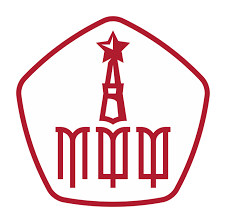 РЕГЛАМЕНТПервенства города Москвы по мини-футболу среди спортивных школсезона 2021/2022 гг.г. МоскваИные термины и определения не отраженные в настоящем разделе Регламента упоминаются в Регламенте в значении определенном в Применимых нормах.1. ЦЕЛИ И ЗАДАЧИ ПЕРВЕНСТВАПервенство проводится в целях:определения победителя и призёров Первенства;определения мест Команд в итоговой турнирной таблице.Проведение Первенства направлено на решение следующих задач:популяризации и дальнейшего развития мини-футбола в городе Москве;пропаганды среди подрастающего поколения здорового образа жизни;повышения уровня спортивного мастерства юных спортсменов, специализирующихся в мини-футболе;повышения качества тренировочной и воспитательной работы в Командах;подготовки резерва для профессиональных мини-футбольных команд и сборных команд России по мини-футболу.2. РУКОВОДСТВО ПЕРВЕНСТВАОрганизатором Соревнования является РОО МФФ.Общее руководство по подготовке, проведению и контролю за ходом Первенства осуществляет Департамент.Департамент в рамках своей компетенции осуществляет:утверждение настоящего Регламента (в том числе приложений к нему) и Календаря Первенства;аттестацию Стадионов;организацию судейства Первенства;разработку перечня и размеров штрафных санкций, применяемых к участникам Первенства;наложение дисциплинарных санкций на Команды, футболистов, Официальных лиц и иных Субъектов футбола, за нарушения, допущенные в ходе подготовки и проведения Первенства;утверждение итогов Первенства;награждение победителей и призёров Первенства;разрешение конфликтов и споров с участием Команд, футболистов, тренеров и иных Субъектов футбола;процедуру заявки Команды для участия в Первенстве;переносы Матчей (изменение даты, времени начала и места их проведения) в случаях и порядке, предусмотренным настоящим Регламентом;контроль за соблюдением положений Регламента Первенства; иные полномочия организатора официального спортивного соревнования в соответствии с законодательством Российской Федерации.Командаы, указанные в Календаре Первенства первыми в паре играющих Команд, являются непосредственными организаторами Матчей. Соревнования в возрастных категориях 2004/2005, 2006/2007, 2008/2009, 2010/2011 гг.р. являются отборочными к Всероссийскому финальному соревнованию «Оргхим - Первенство России по мини-футболу (футзалу) среди команд 2004/2005, 2006/2007, 2008/2009, 2010/2011 гг.р. сезона 2021/2022 гг.» организатором которого является РФС и АМФР.МЕСТО И ВРЕМЯ ПРОВЕДЕНИЯ ПЕРВЕНСТВАПервенство проводится с ноября 2021 года по март 2022 года согласно утверждаемому Календарю Первенства.Календарь Первенства утверждается не позднее 15 ноября 2021 года после окончательного определения состава участников. Расписание игр на ближайшие две игровые недели должно присылаться в Департамент по электронной почте mail@mosff.ru не позднее, чем за четыре дня, до начала первой из данных игровых недель.За несвоевременное предоставление времени начала очередных матчей, к тренеру (представителю) Команд могут применяться спортивные санкции в соответствии с Дисциплинарным регламентом РОО МФФ.Вся официальная информация по организации и проведению Первенства, будет размещаться на официальных сайтах и страницах в соц. сетях организатора Первенства (https://vk.com/mosff и http://mosff.ru). Участники Первенства обязаны самостоятельно контролировать информацию о дате и времени Матчей, размещенную на официальных Интернет-ресурсах РОО МФФ.Начало Матчей: не ранее 16:00 и не позднее 20:00 - в рабочие дни;не ранее 9:00 и не позднее 20:00 - в воскресенье и нерабочие праздничные дни.В случае взаимной договоренности Команд, а также согласования с Департаментом Матч может быть назначен на более раннее или позднее время.Все матчи должны начинаться строго во время, определенное на совещании представителей Команд. Опоздание на Матч не допускается. В случае задержки одной из Команд по форс-мажорным обстоятельствам, проведение Матча возможно только при согласии другой Команды и Департамента.Все Матчи должны быть проведены только в установленный Календарем Первенства срок. Перенос игр без разрешения Департамента не допускается.Любые решения о переносе Матчей или тура Первенства принимаются Департаментом на основании соответствующего обращения Команд. Обращение должно быть подано в Департамент в виде официального письма не позднее, чем за пять дней до предполагаемой даты проведения Матча.Спортивные залы для проведения Матчей должны удовлетворять требованиям Правил игры по размерам, разметке и безопасности (не менее 18х36 м). Размеры площадок для Матчей могут иметь разумные уменьшения указанных размеров (16х32 м). Заявленные Спортивные залы должны быть приняты Департаментом.Матчи проводятся на площадках Команд, указанных в Календаре Первенства первыми. Участники соревнований предоставляют Спортивные залы для проведения Матчей на безвозмездной основе.УЧАСТНИКИ ПЕРВЕНСТВАСоревнования проводятся среди команд спортивных школ в следующих возрастных категориях:юноши 2004-2005 годов рождения;юноши 2006-2007 годов рождения;юноши 2008-2009 годов рождения;юноши 2010-2011 года рождения;юноши 2012 г.р. и младшеНаименование Команды, желающей принять участие в Первенстве, должно быть отражено в заявочном листе Команды. Не допускаются к участию в Первенстве Команды, имеющие одинаковые наименования. В случае если в Первенстве принимают участие 2 (два) и более состава одной и той же Команды наименование таких Команд может совпадать, при этом наименование второй и последующих Команд должно содержать обозначение «год рождения» (и.т.д.). Изменения наименования Команды в ходе Первенства не допускаются.Каждый футболист, вправе выступать только за одну Команду внутри одной возрастной категории, в т.ч. при наличии у Команды второго состава.В состав Команды старшей возрастной категории могут быть включены футболисты младшей возрастной категории, при условии, что они были внесены в заявку на Первенство в каждой возрастной категории.В заявочный лист во всех возрастных категориях может быть включено не более 25 (двадцати пяти) футболистов.Регистрационный период, в течение которого разрешается заявка (переход) футболистов за Команду прекращается 1 февраля 2022 года. Разрешается только один переход футболиста из одной Команды в другую. В случае участия двух или более составов, представляющих одну Команду в одной возрастной группе, перевод футболиста из одной Команды в другую попадает под определение перехода.Участниками Первенства могут быть Команды, обязующиеся соблюдать и выполнять нормы, и правила ФИФА, УЕФА, РФС и МФФ, своевременно уплатившие регистрационный взнос и иные платежи в порядке, размерах и сроки, определенные настоящим Регламентом. Команда, получившая право принять участие в Первенстве, обязана оплатить регистрационный взнос до начала Первенства.Все участвующие Команды и Официальные лица Команды обязуются:Соблюдать и выполнять нормы, регламенты, положения, требования, решения ФИФА, УЕФА, РФС, МФФ.Соблюдать данный Регламент.Участвовать во всех Матчах, согласно Календарю Первенства.Признавать право РОО МФФ на использование в любых целях аудио, видео и фотоматериалов Команд, записанных Официальными лицами и/или аккредитованными фотографами или видео операторами.Участвовать в торжественной церемонии награждения победителей и призеров Первенства, а также в иных официальных мероприятиях посвященных подведению итогов Первенства.Команда несет ответственность за:Поведение Официальных лиц Команды, в течение Первенства;Присутствие Официальных лиц Команды на официальных мероприятиях, организуемых РОО МФФ.Команда может быть исключена в ходе Первенства из состава участников Первенства по основаниям указанным в Применимых нормах. Если Команда, исключённая из Первенства, провела менее 50 (пятьдесят) процентов Матчей, то ее результаты аннулируются. В случае проведения 50 (пятьдесят) и более процентов Матчей ей засчитываются технические поражения (0-5) в оставшихся Матчах, а Командам-соперникам присуждаются победы (5-0) без изменения разницы забитых и пропущенных мячей.По окончании Первенства проводится Открытый Кубок города Москвы по мини-футболу среди ДЮСШ сезона 2021/2022 г.5. УСЛОВИЯ ПРОВЕДЕНИЯ ПЕРВЕНСТВА И ОПРЕДЕЛЕНИЕ ПОБЕДИТЕЛЕЙПервенство проводится в соответствии с утверждённым РОО МФФ Календарем Первенства. По решению РОО МФФ Календарь Первенства может быть скорректирован.Места Команд в итоговой турнирной таблице определяются по сумме очков, набранных во всех Матчах. За победу в Матче начисляется 3 очка, за ничью в Матче — 1 очко, за поражение в Матче — 0 очков. В случае равенства очков места Команд в итоговой турнирной таблице определяются: по наибольшему числу побед во всех Матчах; по результатам Матча (-ей) между собой (число очков, число побед, разность забитых и пропущенных мячей, число забитых мячей, число мячей, забитых на чужом поле); по лучшей разности забитых и пропущенных мячей во всех Матчах; по наибольшему числу забитых мячей во всех Матчах; по наибольшему числу мячей, забитых на чужих полях во всех Матчах.Пpи равенстве всех вышеуказанных показателей,  места Команд в итоговой турнирной таблице определяются в дополнительном Матче между этими Командами.Команда, снявшаяся с участия в Первенстве или исключенная из числа участников Первенства по любому из оснований, не допускается к участию в Первенстве в следующем спортивном сезоне. Вопрос о допуске Официальных лиц такой Команды к участию в Первенстве в следующем сезоне разрешается КДК РОО МФФ.Команда, снявшаяся с участия в Первенстве или исключенная из числа участников Первенства по любому из оснований, не допускается к участию в Первенстве в следующем спортивном сезоне. Вопрос о допуске Официальных лиц такой Команды к участию в Первенстве в следующем сезоне разрешается КДК РОО МФФ.6. ОРГАНИЗАЦИЯ МАТЧЕЙМатчи проводятся по Правилам игры, согласно Регламенту, в сроки, установленные Календарем Первенства.Первенство проводится:В возрастной категории 2004-2005 годов рождения Матчи проводятся в 2 круга по системе каждый с каждым.В возрастной категории 2006-2007 годов рождения Матчи проводятся в 2 круга по системе каждый с каждым.В возрастной категории 2008-2009 годов рождения Матчи проводятся в 2 круга по системе каждый с каждым.В возрастной категории 2010-2011 годов рождения Матчи проводятся в 2 круга по системе каждый с каждым.В возрастной категории 2012 год рождения и младше Матчи проводятся в 2 круга по системе каждый с каждым.6.3. Продолжительность Матчей составляет:2 тайма по 30 (тридцать) минут для Команд 2004-2005, 2006-2007, 2008-2009 годов рождения2 тайма по 25 (двадцать пять) минут для Команд 2010-2011 годов рождения и 2012 года рождения и младшеобщего времени (с последней минутой чистого времени). Перерыв между таймами не менее 5 (пяти) минут. Тайм-ауты имеют право брать только главные (старшие) тренеры команды. В протокол Матча могут быть внесены не более 20 (двадцати) футболистов и 3 (три) Официальных лица Команды.Матч не может начаться или продолжиться, если на площадке в одной из Команд менее 4 (четырёх) футболистов.Если в Матче последовательно удаляется 2 (два) и более футболиста применяется правило отложенных удалений.Футболист автоматически пропускает очередной Матч в случаях:удаления за два предупреждения в одном Матче;удаления за фол последней надежды в Матче;получения четырёх предупреждений. Футболист пропускает один Матч за каждое третье, полученное после первых четырёх, предупреждение.Тренеры Команд несут ответственность за ведение учета дисциплинарных санкций к футболистам своей Команды и пропуск Матчей дисквалифицированными футболистами.Право выбора цвета формы предоставляется Команде, указанной в Календаре Первенства первой (домашняя игра). Тренеры Команд должны заранее согласовать цвета футболок и гетр. Ответственность за смену цвета футболок и гетр несет Команда гостей.Каждый футболист должен иметь на футболке номер, соответствующий номеру в протоколе Матча. Футболист без номера на футболке, а также с несоответствующим номером, к Матчу не допускается. При совпадении цвета футболок разрешается применение манишек с номерами или обеспечивающие ясно видимые номера на основной форме. За участие футболиста: не заявленного, не оформившего переход, старше установленного возраста или выступающего под чужой фамилией), Команде засчитывается поражение со счетом 5-0, Команде соперника присуждается победа со счетом 5-0. За повторное нарушение пунктов 6.10. и 6.11. Команда исключается из числа участников Первенства. Команда, являющаяся принимающей стороной, при проведения Матча обязана обеспечить:предоставление оборудованной воротами и размеченной площадки;предоставление игрового мяча;предоставление мячей (не менее 3 штук) для разминки Команды гостей;наличие Регламента; безопасность участников соревнований, Судей, Инспекторов и зрителей;предоставление отдельной раздевалки Команде соперников;наличие медицинского персонала в течение всего Матча;наличие служб охраны общественного порядка;возможность фото- и видеосъёмки на Матче;отсутствие посторонних лиц в судейской комнате;бланки протоколов игр установленного образца.Лица, внесенные в протокол Матча, имеют право во время Матча находиться в технической зоне. Футболисты, внесенные в протокол Матча, обязаны находиться на Стадионе до окончания Матча, если футболист не получил при этом травму и не был госпитализирован.Футболисты или Официальные лица Команд, которые приглашены Судьёй Матча, обязаны явиться в судейскую комнату в течение 15 минут после окончания Матча.Не допускается нахождение в течение Матча в пределах технической зоны лиц, не включенных в протокол Матча. СУДЕЙСТВО ПЕРВЕНСТВАСудейство соревнований осуществляется Судьями, заключившими договор с РОО МФФ. Назначение Судей на Матчи осуществляет Судейский  комитет РОО МФФ.Назначения присылаются на электронную почту  Andrey_lukashin@list.ru не позднее чем за 5 дней до начала игрыЗамена Судей по требованию Команд не допускается.Инспектирование Матчей осуществляется по просьбе одной из Команд. Протест может быть подан на факты (действия или бездействия), связанные с несоблюдением «Правил игры в футзал» и (или) нарушающие пункты настоящего Регламента, а также Регламенты РФС и АМФР в части проведения Матча.Не принимаются к рассмотрению протесты:не зафиксированные в протоколе Матча;протесты на качество судейства;не обеспеченные целевым взносом, утвержденным Президиумом РОО МФФ (Приложение 6). ПОРЯДОК ОФОРМЛЕНИЯ ЗАЯВОЧНОЙ ДОКУМЕНТАЦИИКоманды, желающие принять участие в Первенстве не позднее 20 октября 2021 года предоставляют в РОО МФФ:гарантийное письмо по установленной форме (Приложение 1);письмо с информацией по Спортивному залу;контактные данные Официальных лиц Команды (Приложение 2).При оформлении заявочной документации Команда обязана иметь:- заявочный лист, подписанный руководителем Команды и скрепленный печатью организации (Приложение №8);копии (сканированные копии) документов, удостоверяющих личность всех участников, внесенных в заявочный лист (паспорт гражданина Российской Федерации или свидетельство о рождении);копия полиса о страховании жизни и здоровья от несчастных случаев на каждого футболиста, внесенного в заявочный лист Команды;качественное фото в электронном виде в Командной форме текущего года на каждого члена Команды в соответствии с заявочным листом;групповая цветная фотография Команды (электронная версия в формате А5 в качественном разрешении, объёмом не менее 2 Мб);подтверждение исполнения финансовых условий Соревнования.К Соревнованию допускаются Команды из города Москвы и Московской области, оплатившие регистрационный взнос (Приложение 6). 8.4. В случае отсутствия регистрации футболиста в РФСЦП Команде, претендующей на призовые места в Первенстве и участие во Всероссийском Первенстве, необходимо предоставить в Департамент документы, в соответствии с Положением о регистрации и переходах РОО «МФФ».8.5. В заявочном листе должны быть указаны тренеры и футболисты Команды Клуба, которые будут принимать участие в Первенстве. Заявочный лист должен содержать сведения об отсутствии медицинских противопоказаний для участия в Чемпионате у каждого футболиста, включенного в заявочный лист в соответствии с требованиями Приказа Министерства здравоохранения Российской Федерации от 23.10.2020 № 1144н и ст.19 Регламента.8.6. В электронную заявку команды вносятся футболисты, которые будут принимать участие в Первенстве. Электронная заявка команды должна соответствовать заявке команды в бумажном виде.8.7. При внесении игроков в систему электронного протоколирования, необходимо загружать по одной портретной фотографии на каждого Футболиста, включаемого в заявку Команды:Формат JPG ;Размер не более 1 мегабайт;Разрешение не менее 512x512 пикселей;Фон должен быть однородным на всех фотографиях. Узоры, тени и посторонние предметы должны отсутствовать;Фотографии должны быть четкими и хорошего качества, изображение должно быть резким и контрастным;Снимок выполняется в анфас;Фотографируемый Футболист должен быть в игровой форме Клуба, за которую его регистрируют;Нижняя граница кадра снимка должна проходить чуть выше линии талии, в область снимка должна попадать эмблема Клуба;Фотографируемый должен смотреть прямо в камеру;Свет при съемке равномерный, без теней, бликов от вспышки на лице и фоне, без эффекта «красных глаз»;9. ОТВЕТСТВЕННОСТЬ ФУТБОЛИСТОВ И РУКОВОДИТЕЛЕЙ КОМАНДРуководители Команд несут ответственность за поведение футболистов своей Команды и не имеют права вмешиваться в действия Судей.Руководители Команд несут ответственность за достоверность оформления заявочной документации, представляемой в РОО МФФ.Команды несут ответственность за поведение своих Зрителей и Официальных лиц.Футболисты, экипировка которых не соответствует Правилам игры, к Матчу не допускаются. Команде, не явившейся на игру без уважительной причины, опоздавшей на Матч более, чем на 30 минут, или самовольно ушедшей с поля, засчитывается техническое поражение со счетом 0:5, а Команде-сопернице – победа со счетом 5:0. Команды, принимающие участие в Соревновании, обязаны выполнять все требования настоящего Регламента, а также регламенты, положения и требования, устанавливаемые ФИФА, УЕФА, РФС, МФФ.Команды несут ответственность в соответствии с действующими регламентами и положениями ФИФА, УЕФА, РФС, МФФ.Дисциплинарные санкции к Командам, Официальным лицам и футболистам применяются КДК и Комитетом по безопасности и этике в соответствии с регламентами РОО МФФ.Штрафы, определенные к выплате Юрисдикционными органами РОО МФФ, направляются в РОО МФФ.Дисквалификация за нарушения, допущенные во время проведения Матчей, применяется к футболистам, а также к Официальным лицам.Штрафы, налагаемые Юрисдикционными органами РОО МФФ, выраженные в соответствующих суммах, подлежат оплате на расчетный счет РОО МФФ.ФИНАНСОВЫЕ УСЛОВИЯРасходы по организации и проведению Первенства осуществляются РОО МФФ за счет собственных и привлеченных средств, а так же за счет перечисленных Командами регистрационных взносов за участие в Первенстве.Регистрационный взнос используется РОО МФФ в следующих целях:административно-хозяйственные расходы, связанные с проведением Первенства; расходы, связанные с приобретением наградной и сувенирной продукции; расходы, связанные с информационным обеспечением Первенства;административно-хозяйственные расходы РОО МФФ, связанные с осуществлением уставной деятельности РОО МФФ.10.3. Сумма регистрационного взноса за участие в Первенстве определяется Президиумом РОО МФФ (Приложение 6).. Сумма оплачивается Командами на расчетный счет РОО МФФ, до начала Первенства..В случае снятия или исключения Команды из состава участников Соревнования по любой причине, уплаченный ей регистрационный взнос не возвращается.СТАТЬЯ 11. ОБЕСПЕЧЕНИЕ БЕЗОПАСНОСТИ УЧАСТНИКОВ И ЗРИТЕЛЕЙ. МЕДИЦИНСКОЕ ОБЕСПЕЧЕНИЕПри проведении Матчей должны соблюдаться требования Постановления Правительства Российской Федерации от 18 апреля 2014 года № 353 «Об утверждении Правил обеспечения безопасности при проведении официальных спортивных соревнований» Обеспечение общественного порядка и общественной безопасности, а также ответственность за ненадлежащее обеспечение общественного порядка и общественной безопасности при проведении Матчей Первенства возлагается на Команды, являющихся Принимающей стороной в Матче. Первенство проводится на Стадионах, включенных во Всероссийский реестр объектов спорта, в соответствии с требованиями Федерального закона от 04.12.2007 №329-ФЗ «О физической культуре и спорте в Российской Федерации». Первенство проводится на Стадионах, отвечающих требованиям нормативных правовых актов, предъявляемым к объектам инфраструктуры, предназначенным для проведения официальных спортивных соревнований и требованиям к техническому оснащению Стадионов для обеспечения общественного порядка и общественной безопасности. Футболист может принимать участие в Первенстве только при наличии полиса страхования жизни и здоровья от несчастных случаев, который предоставляется Командой в Департамент до первой игры Футболиста в составе команды.Принимающая сторона должна обеспечить соблюдение требований Приказа Министерства здравоохранения Российской Федерации от 23.10.2020 № 1144н.Оказание скорой медицинской помощи осуществляется в соответствии с действующим законодательством Российской Федерации. Принимающая сторона обязана обеспечить соблюдение требований действующего законодательства предъявляемых к медицинскому обеспечению официальных спортивных соревнований.В соответствии с Приказом Министерства здравоохранения Российской Федерации от 23.10.2020 № 1144н и Постановлением Правительства РФ от 18.04.2014 N 353 "Об утверждении Правил обеспечения безопасности при проведении официальных спортивных соревнований" объект спорта, на котором проходит официальной спортивное соревнование, должно быть оборудовано медицинским пунктом. В случае, если на объекте спорта отсутствует/не укомплектован необходимый медицинский пункт, Спортивная школа обязана обеспечить наличие машины скорой медицинской помощи, которая оснащена оборудованием, указанным в «Стандарте оснащения медицинского пункта объекта спорта» Приказа Министерства здравоохранения Российской Федерации от 23.10.2020 № 1144н.Основанием для допуска Футболиста к Первенству, в соответствии с Приказом Министерства здравоохранения Российской Федерации от 23.10.2020 № 1144н,  по медицинским заключениям является заявочный лист с отметкой «Допущен» напротив каждой фамилии Футболиста с подписью врача по лечебной физкультуре или врача по спортивной медицине и заверенной личной печатью, при наличии подписи с расшифровкой ФИО врача в конце заявки, заверенной печатью допустившей Футболиста медицинской организации, имеющей лицензию на осуществление медицинской деятельности, перечень работ и услуг, который включает лечебную физкультуру и спортивную медицину.Команда несет ответственность за внесенных в заявочный лист Футболистов и гарантирует, что все Футболисты, внесенные в протокол Матча, застрахованы, прошли медицинское обследование и допущены к участию в Первенстве.11. СТРАХОВАНИЕ УЧАСТНИКОВ ПЕРВЕНСТВАВсе участники Первенства должны быть застрахованы от несчастного случая и иметь на руках оригинал договора о страховании жизни и здоровья. Официальные лица Команды и его руководитель несет полную ответственность за внесенных в Заявочный лист футболистов и гарантируют, что все футболисты, внесенные в протокол Матча, застрахованы на страховую сумму не менее 100 000 (сто тысяч) рублей, прошли медицинское обследование и допущены к Первенству.Договор страхования предоставляется вместе с Заявочным листом Команды в Департамент.12. НАГРАЖДЕНИЕ ПОБЕДИТЕЛЕЙКоманда, занявшая первое место в итоговой турнирной таблице в своей возрастной группе, становится победителем Первенства и получает соответствующее звание.Команда-победитель награждается памятным Кубком РОО МФФ, командной грамотой и медалями.Команды, занявшие 2-3  места, в Первенстве награждаются Кубками, командными грамотами и медалями.Команды - победители Первенства возрастных категориях 2004/2005, 2006/2007, 2008/2009, 2010/2011 гг.р получают право участия во Всероссийском финальном соревновании ««Оргхим - Первенство России по мини-футболу (футзалу) среди команд игроков 2004/2005, 2006/2007, 2008/2009, 2010/211 гг.р.», организатором которого является РФС и АМФР.При выполнении требований Единой Всероссийской Спортивной Классификации (ЕВСК) футболисты Команд могут быть представлены к присвоению соответствующих разрядов, а тренеры – квалификационных категорий. СТАТЬЯ 13. КОММЕРЧЕСКИЕ ПРАВА. АВТОРСКОЕ ПРАВОРОО МФФ как организатор Первенства в соответствии с Федеральным законом от 04.12.2007 №329-ФЗ «О физической культуре и спорте в Российской Федерации» (далее – ФЗ «О спорте») обладает всеми коммерческими правами в отношении Первенства.Любые объекты интеллектуальных прав, созданные в ходе организации и проведения Первенства принадлежат РОО МФФ и могут быть использованы третьими лицами только с согласия РОО МФФ.СТАТЬЯ 16. АНТИДОПИНГОВЫЕ ТРЕБОВАНИЯВсе Футболисты и тренеры должны быть информированы о недопущении употребления запрещенных средств. Футболисты, участвующие в Первенстве обязуются не принимать каких-либо запрещенных средств и проходить процедуру допингового контроля по требованию компетентных лиц.Обязательный допинговый контроль проводится с соблюдением требований международного стандарта, определенного международной организацией, осуществляющей борьбу с допингом и признанной Международным Олимпийским комитетом.Принимая во внимание, что Международный Олимпийский комитет, международные и национальные спортивные федерации, Всемирное антидопинговое агентство (ВАДА) и РОО МФФ направляют свои усилия на распространение духа честной игры и ведут борьбу с применением допинга в спорте – Футболисты, тренеры и иные Официальные лица Команд обязуются:не применять и не допускать применения Футболистами медикаментов в любых формах, пищевых добавок, специализированных препаратов спортивного питания без назначения врача;содействовать выполнению регламента прохождения антидопингового контроля в соответствии с Кодексом ВАДА, всемирной антидопинговой Конвенцией ЮНЕСКО, и иными антидопинговыми правилами.Ответственность Официальных лиц Команд и других лиц за нарушение правил проведения допингового контроля устанавливается в соответствии с законодательством Российской Федерации, Кодексом ВАДА.СТАТЬЯ 17. ОСОБЫЕ ПОЛОЖЕНИЯОфициальный сайт в сети «Интернет»: www.mosff.ru является единственным официальным информационным источником РОО МФФ. Вся оперативная информация о Первенстве будет размещаться на вышеуказанном сайте. Посещение сайта является обязательным для участников Первенства.Календарь Первенства является собственностью РОО МФФ. Команды могут использовать календарь в рекламных, коммерческих и иных целях без передачи указанных прав другим лицам. Использование Календаря Первенства третьими лицами (за исключением Команд) возможно только с согласия РОО МФФ.Футболистам, тренерам и Официальным лицам Команд запрещается оказывать любое противоправное влияние (в том числе и косвенное) на результаты Соревнования.Футболистам, тренерам и Официальным лицам Команд запрещается участвовать в азартных играх в букмекерских конторах и тотализаторах путем заключения пари.Пересмотр спортивных итогов Первенства по любым причинам после их утверждения не допускается.Решения по любым вопросам, не предусмотренным настоящим Регламентом, а также по любым иным обстоятельствам принимает Президиум (Бюро Президиума) РОО МФФ.Иные вопросы, не урегулированные настоящим Регламентом разрешаются в соответствии с Применимыми нормами.Настоящий Регламент является договором присоединения, Команда подавшая в РОО МФФ заявку на участие в Первенстве подтверждает свое согласие с условиями проведения Первенства и обязуется исполнять требования настоящего Регламента, выполнять требования указанные в Применимых нормах и признавать юрисдикцию РОО МФФ.Все приложения к настоящему Регламенту являются его составной частью.ФИФА (FIFA)	- Международная федерация футбола;УЕФА(UEFA)- Союз европейских футбольных ассоциаций;РФС- Общероссийская общественная организация «Российский футбольный союз»;АМФР- Общероссийская общественная организация «Ассоциация мини-футбола России»;МФФ-Региональная общественная организация «Московская федерация футбола»;Департамент- Департамент по проведению соревнований МФФ;Зритель- Лицо, присутствующее на Стадионе до, во время и после Матча, не относящееся к футболистам, Официальным лицам и Официальным лицам Команды и обслуживающему персоналу Стадиона;Календарь Первенства- Расписание игровых дней, заполненное парами играющих Команд;КДК- Контрольно-дисциплинарный комитет МФФ;Комитет по безопасности и этике- Коллегиальный юрисдикционный орган МФФ деятельность которого направлена на сохранение и поддержание деловой репутации ФИФА, УЕФА, РФС, МФФ, рассматривающий случаи совершения Субъектами футбола дисциплинарных и этических нарушений непосредственно связанных с Первенством и/или до, во время или после Первенства, и осуществляющий применение санкций за соответствующее дисциплинарное нарушение;Команда- Самостоятельное юридическое лицо, структурное подразделение мини-футбольного клуба либо спортивный клуб без образования юридического лица, созданный и функционирующий для целей спортивной подготовки молодых футболистов под руководством тренеров, подчиняющиеся нормам и правилам ФИФА, УЕФА, РФС и МФФ, участвующие в организованных под юрисдикцией МФФ спортивных соревнованиях;Матч- Матч, проводимый в рамках Первенства;Судейско-инспекторский комитет- структурное подразделение РОО МФФ, деятельность которого направлена на обеспечение работы Специалистов судейства обслуживающих Соревнования;Официальное лицо- уполномоченный штатный сотрудник МФФ, Команды, член  комитетов,  комиссий, юрисдикционных органов МФФ, а также иные представители МФФ наделенные специальными полномочиями;Официальное лицо Команды-уполномоченный штатный сотрудник Команды, включённый в заявочный лист Команды и зарегистрированный для участия в Первенстве;Основной вещатель (ОВ)- МФФ, обладающая исключительным правом на Трансляцию;СМИ-периодическое печатное издание, сетевое издание, телеканал, радиоканал, телепрограмма, радиопрограмма, видеопрограмма, кинохроникальная программа, иная форма периодического распространения массовой информации под постоянным наименованием (названием), имеющее надлежащим образом оформленное свидетельство о регистрации средства массовой информации.Сезон (Спортивный сезон)-период времени, который начинается с первого дня первого регистрационного периода и заканчивается днём проведения последнего официального Матча Первенства.Срок проведения Первенства определяется в соответствии с Календарём Первенства.Стадион (Спортивный зал)- сертифицированное МФФ спортивное сооружение, на котором проводится Матч;Субъект футбола-МФФ, члены МФФ, работники МФФ, Команды и их работники, Официальные футболисты, посредники футболистов, коллективы физической культуры, центры спортивной подготовки, пользователи и владельцы спортивных сооружений, болельщики и их объединения, а также иные лица, деятельность которых связана с Первенством, и признающие нормы ФИФА, УЕФА, РФС, МФФ;Судья- физическое лицо, назначенное Судейско-инспекторским комитетом, обеспечивающее и контролирующее соблюдение правил и условий проведения Соревнований закрепленных в Правилах игры и настоящим Регламенте;«Система электронного протоколирования»- функциональность официального сайта МФФ, предоставляющая возможность участникам соревнования регистрировать состав на Соревнование (вносить игроков в заявку) и на матчи соревнования (вносить игроков в протокол матча), а так же отражать иные события Матча с их автоматической фиксацией в виде электронного документа (протокола), хранящегося на сервере МФФ;Трансляция- формирование аудио- и/или видеосигнала с Матча Первенства, его запись или передача в эфир с целью его распространения для всеобщего сведения за плату или без таковой наземными передатчиками, со спутника или по кабелю в форме теле- и радиопрограмм, принимаемых населением, а также через всемирную сеть Интернет или по каналам мобильной связи, осуществляемые в  режиме реального времени (в прямом эфире), или с задержкой, или в записи;Участники матча- Футболисты, Официальные лица Команды (тренерский состав и технический персонал) Судья;Форс-мажорныеобстоятельства- обстоятельства непреодолимой силы: землетрясение, наводнение, ураган, пожар, военные действия, национальные и отраслевые забастовки, запретительные акты государственных органов власти, эпидемии и т.п. события, действие которых нельзя было ни предупредить, ни предотвратить никакой предусмотрительностью и никакими затратам;Первенство- Первенства города Москвы по мини-футболу среди спортивных школ сезона 2021/2022 гг.Правила игры - Правила игры в футзал, утверждённые Международным советом (ИФАБ);До матча- промежуток времени между вступлением команды в пределы стадиона и начальным свистком Судьи;После матча - промежуток времени между финальным свистком Судьи и моментом, когда команды покинут пределы стадиона.